                                                                                                       Λαγκαδάς 14.11.2020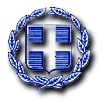 ΕΛΛΗΝΙΚΗ ΔΗΜΟΚΡΑΤΙΑ                                                                                                                                                     ΝΟΜΟΣ  ΘΕΣΣΑΛΟΝΙΚΗΣ                                                                            Δ Η Μ Ο Σ   Λ Α Γ Κ Α Δ ΑΥ.Κ.Π.Α.Α.Π.Ταχ. Δ/νση: Χρυσοστόμου Σμύρνης 29  -  Λαγκαδάς 572 00                                                                                                                                         Τηλ.  : 23940 20841 & 20842E-MAIL: sportsdlag@yahoo.gr ΑΝΑΚΟΙΝΩΣΗ – Αναστολή λειτουργίας και των Παιδικών Σταθμών                                 του Δήμου Λαγκαδά.              Η Υ.Κ.Π.Α.Α.Π. του Δήμου Λαγκαδά ενημερώνει τους γονείς που τα παιδιά τους είναι μαθητές των Παιδικών Σταθμών  ότι αναστέλλεται η λειτουργία τους, στα πλαίσια λήψης των μέτρων για την αντιμετώπιση του COVID-19, από τη Δευτέρα 16 Νοεμβρίου έως και τη Δευτέρα 30 Νοεμβρίου σύμφωνα με όσα ανακοίνωσαν ο υπουργός Εσωτερικών κ. Παναγιώτης Θεοδωρικάκος και οι υπουργοί Υγείας και Παιδείας κ. Βασίλης Κικίλιας και κα. Νίκη Κεραμέως.             Για την αποφυγή άσκοπων μετακινήσεων και ταλαιπωρίας γονέων και παιδιών να μην προσέρχεστε στους κατά τόπους Παιδικούς Σταθμούς οι οποίοι θα παραμείνουν ΚΛΕΙΣΤΟΙ έως και τις 30 Νοεμβρίου 2020.              Σας καλούμε όλους να μείνετε στα σπίτια σας, να ακολουθείτε πιστά τις οδηγίες και τις συμβουλές της Γενικής Γραμματείας Πολιτικής Προστασίας για να παραμείνουμε υγιείς και να ξαναβρεθούμε όλοι μαζί από κοντά μετά τη λήξη των περιοριστικών μέτρων.ΟΠΡΟΕΔΡΟΣ της ΥΚΠΑΑΠτου Δήμου ΛΑΓΚΑΔΑΜΠΙΚΑΣ ΚΩΝΣΤΑΝΤΙΝΟΣ